pro audito region solothurn-grenchen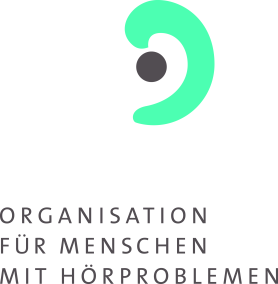 VEREIN FÜR MENSCHEN MIT HÖRPROBLEMENPräsident:Rolf Steiner, Rötistrasse 64532 Feldbrunnene- mail: praesident@pro-audito-solothurn-grenchen.ch	Feldbrunnen, 15. Juli 2020Ergänzungen zum Jahresbericht 2019 des PräsidentenLiebe MitgliederDen «offiziellen» Jahresbericht des Präsidenten findet ihr in der Broschüre «Jahresbericht 2019» auf Seite 1. Die ausserordentliche Situation in der wir uns mit der Pandemie befinden, hat unser Vereinsleben blockiert. Deshalb erlaube mir einige zusätzliche Gedanken euch mitzuteilen. Gerne hätte ich mich als Präsident «offiziell» an der Generalversammlung von euch verbschiedet! Während 6 Jahren war es mir vergönnt den Verein zu leiten. Ein Verein, der sich zum Ziel gesetzt hat den Mitgliedern mit einer Hörbehinderung mit Kursen und abwechslungsreichen Anlässen Unterstützung und Geselligkeit zu bieten. Ich danke euch allen für eure aktive Teilnahme an den Treffen. Die gemütliche Atmosphäre, den guten Geist einer Gemeinschaft formen in erster Linie die Mitglieder selbst.  Das hat mich und den Vorstand in all unseren Aktivitäten motiviert. Einmal aber kommt auch die Zeit, wo man sich entlasten will. Deshalb schätze ich mich ausserordentlich glücklich, einen neuen Präsidenten in der Person von Kurt Bargetzi euch zur Wahl vorschlagen zu dürfen. Er schildert in seinem Lebenslauf seine Motivation für die Übernahme des Vereins. Das passt meines Erachtens bestens in «unsere Landschaft»! Er wird sich euch zu einem späteren Zeitpunkt näher vorstellen. Ich danke euch allen für die langjährige Unterstützung, dem Vorstand für die angenehme und erspriessliche Zusammenarbeit, den Audioagoginnen für die kompetente Kursleitung, allen Funktionärinnen und Funktionären für ihre Treue zum Verein!  Ich wünsche dem Verein gutes Gelingen, viel Geselligkeit und Wohlergehen!!Rolf Steinerder Abtretende